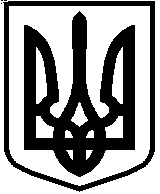 Управління освіти і науки Сумської міської радиКомунальна установа Сумська загальноосвітня школа І-ІІІ ступенів №6, м. Суми, Сумської області вул. СКД, буд. 7, м. Суми, 40035,тел. (0542) 36-13-47, е-mail: school6sumy1@ukr.net  Код ЄДРПОУ 14023068  НАКАЗ08.05.2020					                	                                №149Про внесення змін до наказу по закладу від 24.04.2020 №137«Про  продовження карантинудля запобігання розповсюдження захворювання на коронавірус COVID – 19»Згідно з постановою Кабінету Міністрів України від 04.05.2020 №343 «Про внесення змін до деяких актів Кабінету Міністрів України», відповідно до наказу управління освіти і науки Сумської міської ради від 08.05.2020 №241 «Про внесення змін до наказу управління освіти і науки Сумської міської ради від 24.04.2020 №231 «Про продовження карантину для запобігання розповсюдження захворювання на коронавірус COVID – 19», з метою запобігання поширенню гострої респіраторної хвороби COVID – 19 карантин продовжено до 22 травня 2020 рокуНАКАЗУЮ:1. Внести зміни до пункту 1 наказу по закладу від 24.04.2020 №137 «Про  продовження карантину для запобігання розповсюдження захворювання на коронавірус COVID – 19», а саме: «Продовжити у закладі освіти встановлений режим карантину на термін до 22 травня 2020 року».2. Контроль за виконанням наказу залишаю за собою.Керівник закладу 	     			Л.В. Новик